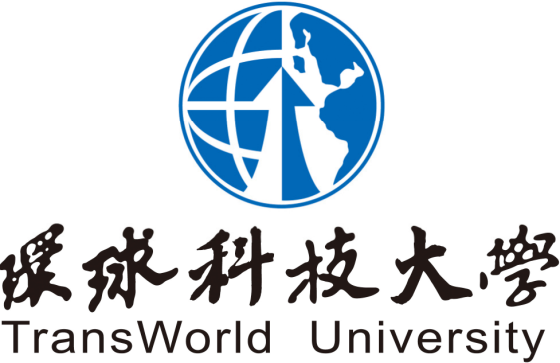 中小企業經營策略管理研究	所研 究 構	想 書【 範 例 】研究主題：以六標準差法提升公司產值之研究撰擬者：王守信中	華	民	國	101	年	11	月考試入學研究構想書 (範例)一、個人基本資料  姓名: ___________________  報考所別 :   中小企研所   生日:                      性     別:                學歷:經歷:二、自傳 (簡述 個人背景、 興趣、 個人特質、價值觀、生涯規劃、與報考本所之動機等)三、獲獎殊榮  (詳列大學至今個人所獲得之殊榮)就讀本所後之研究方向1、研究主題：以六標準差法提升公司產值之研究2、研究背景與目的：(1)研究動機與背景自從加入WTO進口關稅調低後，國內不銹鋼市場將面臨競爭加劇的環境變遷，業者除積極提昇技術水準、降低成本、分散市場，提高生產速度外，更需要加強產品品質以增強競爭力。6- Sigma 品質改善方法在國內已蔚為風潮，但直到目前為止，運用6- Sigma 品質改善方法於不銹鋼裁剪中心之實際案例為研究之文獻仍未見。本研究擬藉由國內某不銹鋼裁剪公司實際應用6-Sigma 品質改善方法，執行不銹鋼鏡面鋼板品質改善之案例為基礎，做深入探討與分析，期望能對有志導入6- Sigma 品質改善方法之國內企業有所助益，更期盼能藉此對傳統不銹鋼產業競爭之提昇力，有所助益。(2)研究目的由以上之研究動機，歸納出本研究之研究目的如下a.運用6-Sigma品質改善方法找出影響不銹鋼鏡面鋼板生產線產值提昇之關鍵因素，以作為國內各不銹鋼裁剪中心品質提昇之參考。b.以實際案例導入6-Sigma品質系統及手法的前後製程能力指標及產值之變化，來驗證本研究之運作模式可以有效提昇生產線產能及製程能力。3.預期效益奇異公司更明確定義企業之所以必須推行6-Sigma 的重要性如下（General Electric, 2001）：（一）對於顧客:1. 可以獲得更高品質的產品或服務。2. 可以在最低成本與最高利潤的條件下，提供給客戶更好的服務。3. 不需要再花時間尋找其他的上游供應商。（二）對於股東：1. 使他感受到正投資於一家具有世界級生產力的企業。2. 使他感受到正投資於一家世界級的領導企業。3. 定期收到一份優厚且穩定成長的投資報酬。（三）對於供應商：1. 成為一家世界領導企業的一份子。2. 提升改善產品或服務的能力。3. 提升其生產力及獲利力。（四）對於員工：1. 成為一家世界領導企業的一份子。2. 擁有最好的工具及資源，生產高品質的產品或服務。3. 擁有提升學習技能與領導的機會。4. 擁有獲得最佳報酬的機會。4.參考文獻:(1)、中文部分林懿宏(2001)，六個希格瑪在歐洲推行的成效，管理雜誌，326，8。(2)、英文部分Ahire, S. L., Golhar, D. Y., and Waller, M. A.(1996) Development and Validation of TQM Implementation Constructs. Decision Science, .11, 27.Anderson, J. C., Rungtusantham, M., Schroeder, G. G., and Devaraj, S.(1995)  A Path Analytic Model of Theory of Quality Management Underlying the Deming Management Method : Preliminary Empirical Findings. Decsion Sciences, 5, 26.Black, S. A., and Poter, L.(1996) Identification of the Critical Factors of TQM. Decision Sciences, 1, 27.Cipriano, F., Filippini, R.(1998) The Impact of Quality Conformance and Customer Satisfaction : A causal madel. Int. J. Production Economics, 55, 1-20.Davis, S. and Goetsh, D.L.(1994) Introduction to Total Quality, Macmillan College, New York.Flynn, B. B., Schroeder, R. G., and Sakakibra,  S.(1995) The Impact of Quality Management Practices on Performance and Competitive Advantage. Decision Sciences.General Electric(2000), Annual report.General Electric(2001), GEAE six sigma training– Green Belt.